Allegato 1Al Dirigente Scolastico Dott.ssa Mariarosa Tarantino Richiesta per la somministrazione di farmaci/specifiche attività a supporto di alcune funzioni vitali in orario e ambito scolastico (alunno/a minorenne) Il/la - I sottoscritti __________________________________________________________________  __________________________________________ in qualità di genitore/tutore dello/a alunno/a ___________________________________________________ nato/a a ____________________ il ______________ residente a  __________________________________ in Via ______________________________________ frequentante la classe ______________ sez _________ della scuola _____________________________________ di Via ___________________________________  CONSAPEVOLI CHEil personale scolastico non ha competenze né funzioni sanitarie e che può legittimamente non acconsentire alla somministrazione di farmaci,che qualora sia disponibile alla somministrazione del farmaco salvavita, il personale individuato viene sollevato dalla famiglia, da qualsiasi responsabilità civile e penale su eventuali effetti collaterali post somministrazione farmaci;VISTA la specifica patologia dell’alunno: CHIEDE □ che sia consentito l’accesso al sottoscritto o alle seguenti persone_________________________________________________________________________________________________ per la somministrazione dei farmaci/specifiche attività a supporto di alcune funzioni vitali come da autorizzazione medica allegata, nei seguenti giorni ed orari:  lunedì  _____________ ; martedì  _____________ ; Mercoledì  ______________; giovedì ____________ ; venerdì  ____________ ; oppure: □ che all’ alunno/a_________________________ sia somministrato il farmaco da personale scolastico appositamente individuato□ che lo alunno/a____________________________ sia controllato durante l’autosomministrazione del farmaco come da autorizzazione medica allegata. A tal fine il sottoscritto consegna n. ________ di confezioni integre del farmaco necessario con scadenza il __________________. I/Il sottoscritti/o si impegnano/a a comunicare, tramite documentazione medica, ogni eventuale variazione della terapia. Per eventuali comunicazioni si consegnano n. di telefono fisso ___________________________ o cellulare _____________________________ dai quali risponderà con certezza. Ai fini del trattamento dei dati autorizzo il trattamento dei dati personali e sensibili contenuti nel presente modulo in base all'art. 13 GDPR 679/2016.  Partinico , li _________________. In fede Firma dei genitori/tutori ____________________________________________________ ____________________________________________________ 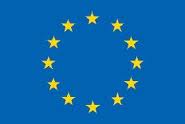 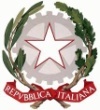 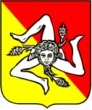 Istituto Comprensivo Statale “Archimede-La Fata”Viale della Regione, 32 –  90047  Partinico – PA - Tel. 0918901303- Fax 0918909263 e-mail: paic8aw00b@istruzione.it  –  Cod. min. PAIC8AW00B – C.F. 80028840827Istituto Comprensivo Statale “Archimede-La Fata”Viale della Regione, 32 –  90047  Partinico – PA - Tel. 0918901303- Fax 0918909263 e-mail: paic8aw00b@istruzione.it  –  Cod. min. PAIC8AW00B – C.F. 80028840827Istituto Comprensivo Statale “Archimede-La Fata”Viale della Regione, 32 –  90047  Partinico – PA - Tel. 0918901303- Fax 0918909263 e-mail: paic8aw00b@istruzione.it  –  Cod. min. PAIC8AW00B – C.F. 80028840827Istituto Comprensivo Statale “Archimede-La Fata”Viale della Regione, 32 –  90047  Partinico – PA - Tel. 0918901303- Fax 0918909263 e-mail: paic8aw00b@istruzione.it  –  Cod. min. PAIC8AW00B – C.F. 80028840827